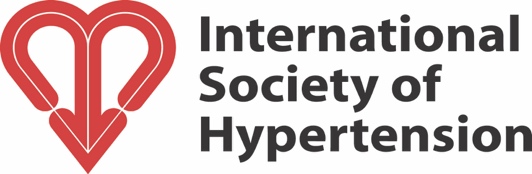 ISH 2022 AWARD NOMINATION FORMPlease complete the following form to nominate an ISH member to receive an ISH 2022 Award. Primary and secondary sponsors and those nominated MUST be current ISH members. DEADLINE: 30th JUNE 2022For which award is the nomination: 	Name of primary sponsor:	Affiliations:				Email address: 			Name of secondary sponsor: 	Affiliations:			Email address: 				Name of nominee:		Affiliations:			Email address: 			Has the nominee agreed to be nominated?	 	Yes			NoJustification for the nomination (a summary in around 100-150 words)Please return your completed form to secretariat@ish-world.com, along with a copy of the nominee’s CV and supporting documentation demonstrating the nominee’s eligibility to receive the Award. 